TAMWORTH JUNIOR OZTAG 2021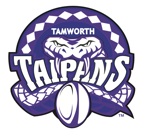 EXTRA MERCHANDISENAME:TEAM:COST K8K10K12K14XSSMLXLTOTALADMINCAP$20VISOR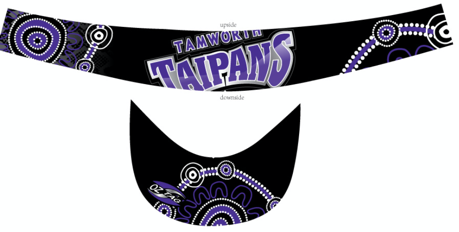 $20HOODIE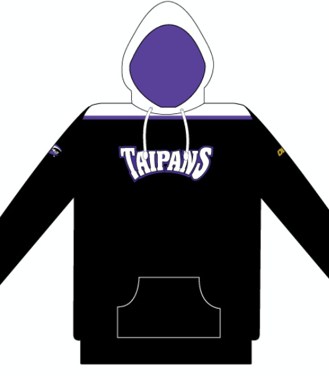 $60MUSCLE T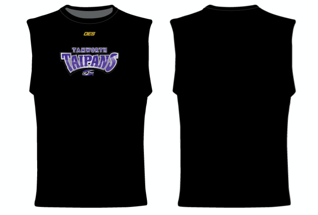 Grey marle not black$30SOCKS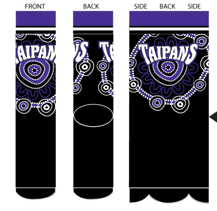 $15